                    A Word from the Director		 		 Calendar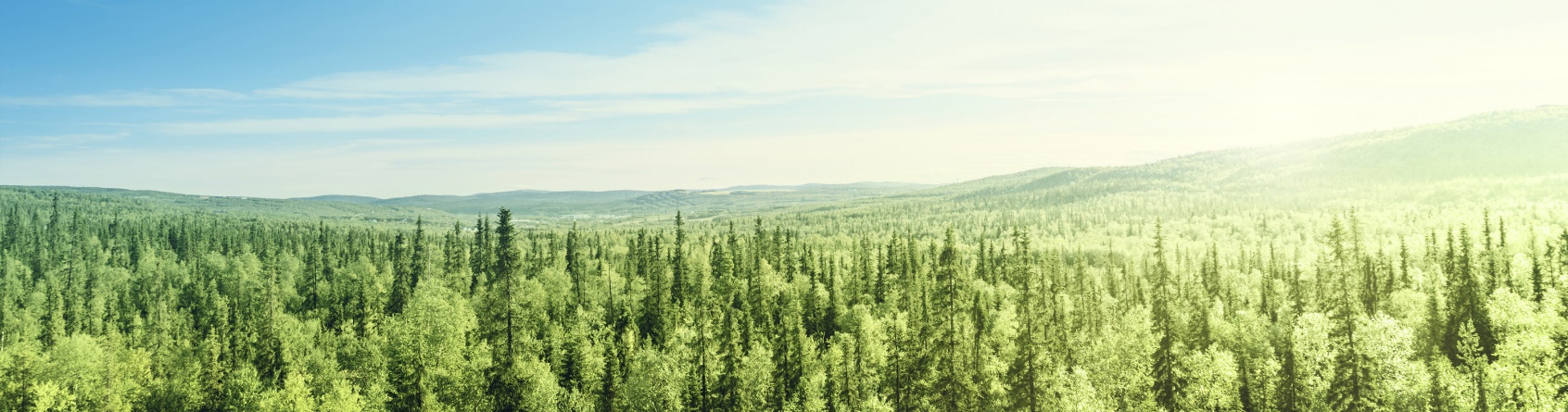 